T.C.ORTA DOĞU TEKNİK ÜNİVERSİTESİ YAPI İŞLERİ VE TEKNİK DAİRE BAŞKANLIĞISatın Alma BirimiDUYURU İHTİYAÇ LİSTESİ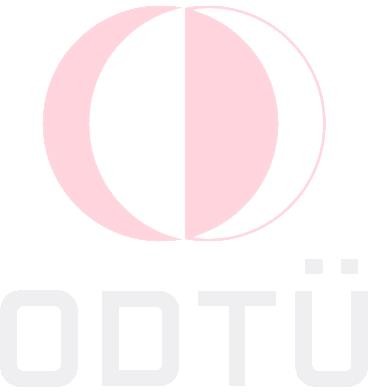 Yapı İşleri ve Teknik Daire Başkanlığınca “GENEL ATÖLYELER MÜDÜRLÜĞÜ BRANDA ÇADIR VE ŞEMSİYE MALZEME ALIMI” işi Doğrudan Temin (22/d) ile yaptırılacaktır. İlgililerin Başkanlığımız Satın Alma Birimine 02.08.2022 Salı günü saat 14:00’a kadar tekliflerini sunmaları rica olunur.AÇIKLAMALAR:Covid 19 salgını nedeniyle, Teklifler ytdsab@metu.edu.tr e-posta adresine iletilecektir.Doğrudan temin ile ilgili teknik şartname var ise; firma yetkilisi tarafından “OKUDUM ANLADIM” yazılarak onaylanacaktır.Teklifler; firma yetkilisi tarafından kaşe ve imzalı sunulacak, firma yetkilisinin imza beyanı teklifle birlikte gönderilecektir.Doğrudan temin ile ilgili duyuru, numune gördü, malzeme listesi, teknik şartname ve sonuç bilgilerine http://satinalma.yitdb.metu.edu.tr/ linkinden erişebilirsiniz.Firmalar ihtiyaç duydukları teknik bilgi için, aşağıda bilgileri mevcut personel ile iletişime geçebilirler.Mal alımlarında; birden fazla malzeme içeriyorsa tekliflerinizin altına “TEKLİFİMİZ TOPLAM BEDEL ÜZERİNDEN GEÇERLİDİR.” ibaresini yazınız.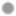                   Teklifler	                         Teknik BilgiVeli YEŞİLSU	      Hasan  IŞIK    210 61 36	 	        210 37 33Cahit KÖKSAL AraştırmacıSatın Alma Birim Yöneticisi